Учитель – дефектолог: Коткова В.Р.Рекомендации учителя - дефектолога родителям к проведению коррекционно – развивающих занятий с детьми 4-5 лет в домашних условиях.Рекомендации по проведению занятийВсе занятия должны строиться по правилам игры, так как в противном случае вы можете натолкнуться на упорное нежелание ребёнка заниматься.Длительность занятия без перерыва должна быть не больше 15-20 минут.Лучше время для занятий - после завтрака и после дневного сна.Не заставляйте ребёнка заниматься, если он плохо себя чувствует.Отведите специальное место для проведения занятий, где ребёнку ничего не сможет помешать.Объясняя ребёнку что-то, используйте наглядный материал.Не употребляйте слово «неправильно», поддерживайте все начинания малыша, хвалите даже за незначительные успехи.Тема недели: «Космос»Игра «Найди тень»Цель: развитие концентрации зрительного внимания.Инструкция: «Посмотри на этот рисунок внимательно. Какой предмет изображен в рамке? Необходимо отыскать среди этих теней его настоящую ».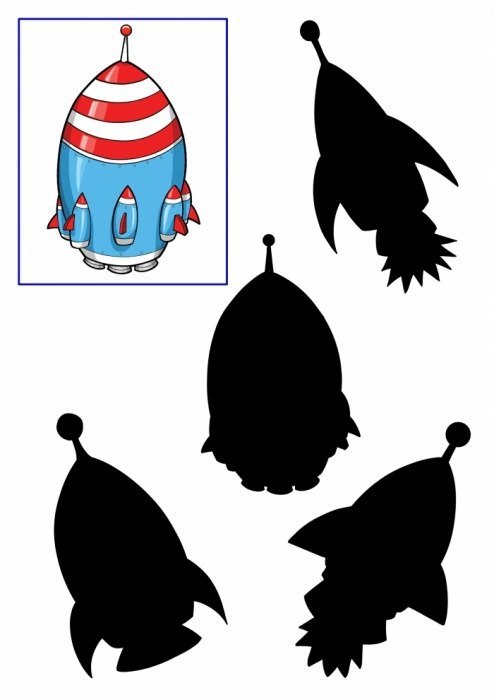 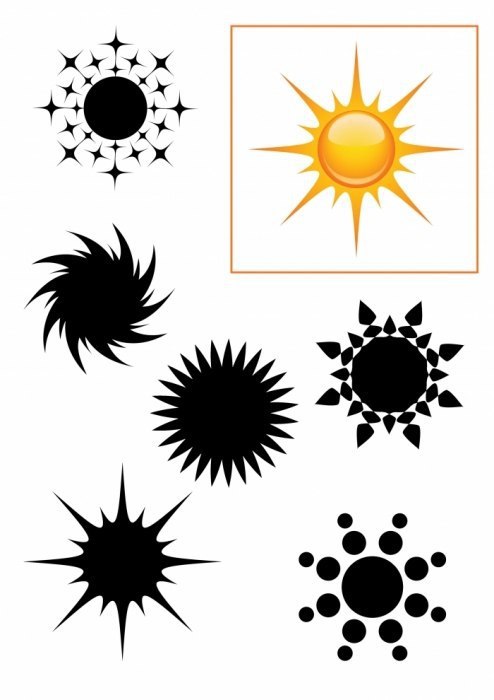 Пальчиковая гимнастика «Комета»Цель: развитие мелкой моторики,  координации движений пальцев рук.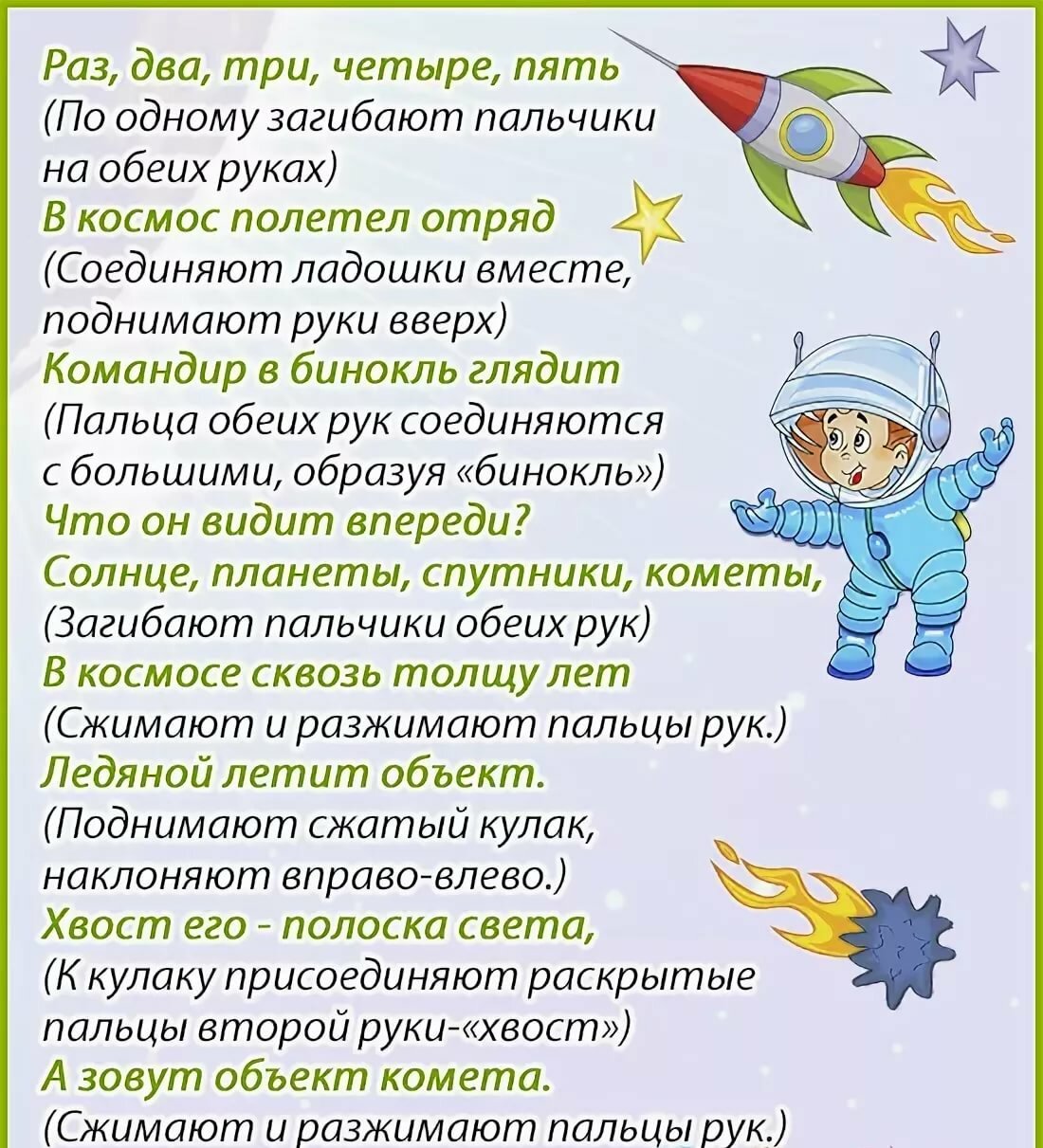 Игра «Из каких геометрических фигур состоит?»Цель: закреплять знания о геометрических фигурах круг, прямоугольник, квадрат, треугольник, овал.Из каких геометрических фигур состоит рисунок?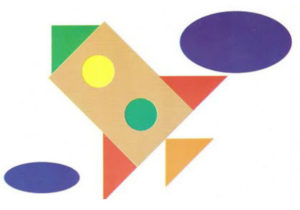 Игра «Сосчитай, обозначь соответствующей цифрой»;Цель: продолжать учить соотносить цифру с количеством предметов.Дайте задание посчитать предметы каждой группы и обозначить соответствующей цифрой.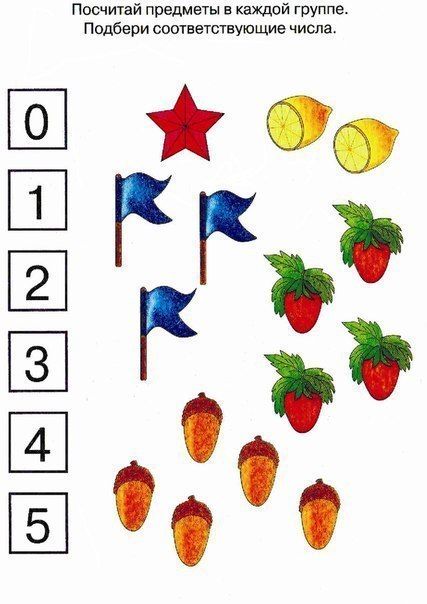 Игра «Вчера, сегодня, завтра» Цель: продолжать учить различать понятия «вчера», «сегодня», «завтра» и правильно пользоваться этими словами.                                                                           Предложите детям вспомнить Что они делали вчера? ( Занимались, смотрели мультфильмы и т.д.)Что они будут делать сегодня?  (Заниматься, играть и т.д.)Чем они будут заниматься завтра?Вчера – это, то, что прошло, было перед ночью. Завтра – это, то, что будет после ночи, начинается с утра. Сегодня – это то, что происходило сейчас, в данный момент, утром, днём, вечером.Игра «Сравни»Цель: продолжать упражнять в сравнении двух групп предметов.Сколько пчел на картинка? Сколько ведер? Что можно сказать про количество пчел и ведер? (их поровну, их по четыре, пчел столько же, сколько ведер, а ведер столько же, сколько пчелок)Сколько пчел на картинке? Сколько цветков? Что можно сказать о количестве цветков и ведер? (цветков больше, чем пчел, а пчел меньше, чем цветков)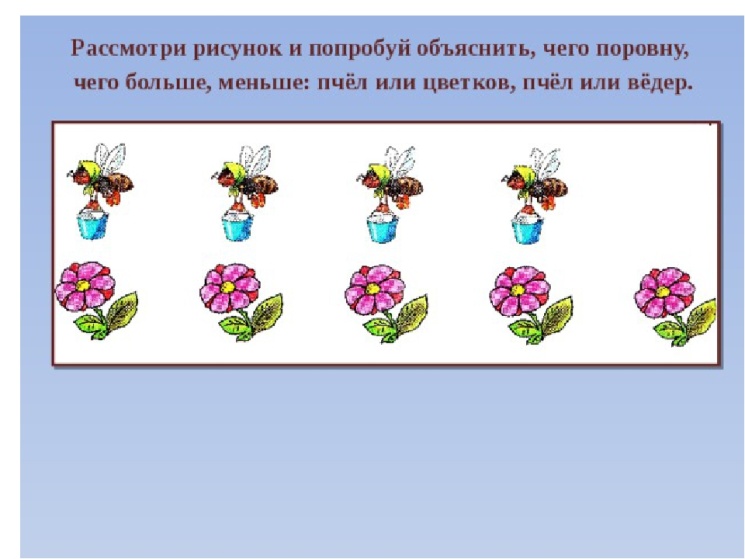 Игра «На что похоже?»- Закреплять знания о геометрических телах шар, куб, цилиндр.Попросите ребенка показать предметы, которые похожи на шар, куб, цилиндр.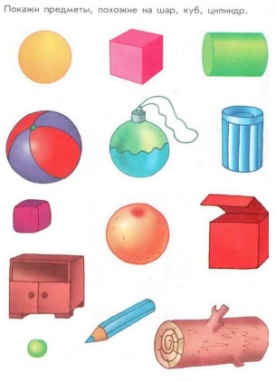 Игра «Назови цвет предмета»Цель: закрепить основные и оттеночные цвета.Какого цвета каждый предмет? Назови.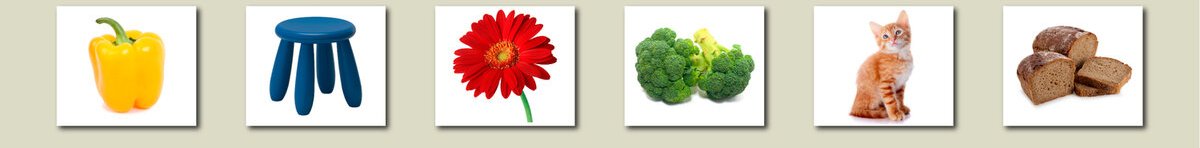 